Regulamin konkursu plastyczno – konstrukcyjnego o charakterze rodzinnym 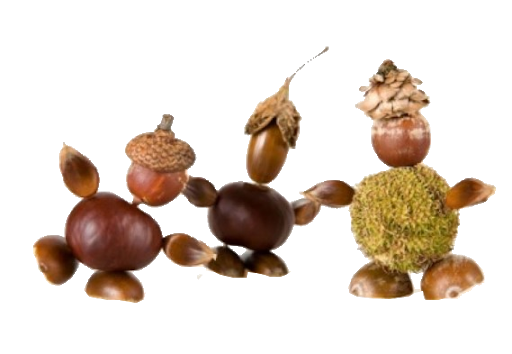 Postanowienia ogólne:Organizatorem konkursu jest Przedszkole nr 80 „Królestwo Maciusia” w Bydgoszczy.Koordynatorami konkursu są: Irena Serlikowska, Ewa Piszczek, Kornelia Wszołek, Tomasz Dmitruczuk.Cele konkursu:czerpanie radości z procesu tworzenia,kształtowanie postawy twórczej wobec siebie i świata,zachęcanie do działań twórczych dzieci i rodziców,rozbudzanie u dzieci wyobraźni, ciekawości i kreatywnego myślenia,rozwijanie umiejętności konstrukcyjnych,wzmacnianie więzi rodzinnych,współpraca z rodzicami.Warunki uczestnictwa:Uczestnikami konkursu mogą być dzieci uczęszczające do Przedszkola nr 80 „Królestwo Maciusia” w Bydgoszczy wraz z wybranymi członkami rodziny.Temat konkursu: „Jesienne cudaki” - 2021 – stworzenie pracy z dostępnych darów jesieni.Technika i format pracy: technika dowolna, z wykorzystaniem jesiennych darów natury (liście, żołędzie, kasztany itp.). Format dowolny.Praca powinna być wykonana przez dziecko „pod okiem” i z niewielką pomocą osoby dorosłej.Metryczka: każda praca powinna posiadać metryczkę zawierającą: imię i nazwisko dziecka, wiek dziecka, nazwę grupy przedszkolnej, do której uczęszcza dziecko (załącznik 1).Termin i zasady składania prac:Udział w konkursie i podanie danych związanych z udziałem w nim są całkowicie dobrowolne. zgłoszenie pracy konkursowej jest równoznaczne z akceptacją regulaminu. Termin: prace należy składać od 29.09.2021 r. do 05.10.2021 r., u nauczycieli grup lub bezpośrednio u organizatorów. Prace dostarczone po terminie nie będą brały udziału w konkursie.Rozstrzygnięcie konkursu, nagrody.Prace będą poddane głosowaniu przez pracowników przedszkola.Nad przebiegiem głosowania będzie czuwać specjalnie powołana do tego celu komisja.Trzy prace z największą ilością głosów otrzymają nagrody rzeczowe.Organizatorzy zapewniają dyplomy dla wszystkich uczestników konkursu. Organizatorzy mogą również przyznać wyróżnienia.Wręczenie nagród: nastąpi 14.10.2021 r.Wystawa prac.Prace konkursowe zostaną wyeksponowane w ogrodzie przedszkolnym (jeśli dopisze pogoda) oraz opublikowane w formie zdjęć na stronie internetowej przedszkola.Postanowienia końcowe.Przystępując do Konkursu, uczestnik wyraża zgodę na: przetwarzanie przez Organizatora danych osobowych oraz wizerunku dziecka, w ramach promocji Przedszkola oraz relacji z realizacji Konkursu (załącznik nr 2). nieodpłatną publikację oraz przekazanie praw autorskich do wykonanej pracy (prezentowanie w ogrodzie przedszkolnym, lub na stronie internetowej organizatora konkursu :    www.p80.edu.bydgoszcz.pl ) konkursowej uczestnika wraz z danymi zawartymi na „metryczce” (załącznik nr 3) w okresie od 11.10.2021 r. – 31.08.2022 r.. 